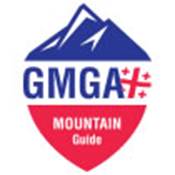 საქართველოს სამთო გამყოლთა ასოციაციასატენდერო დოკუმენტაციასამთო აღჭურვილობის შესყიდვაზე2017 წელიტექნიკური დოკუმენტაციაშესყიდვის ობიექტია: სამთო აღჭურვილობა, რომელიც უნდა აკმაყოფილებდეს დანართი N1-ით გათვალისწინებულ მოთხოვნებს.მიწოდების ადგილი:  მიწოდების ადგილად განისაზღვრება დამკვეთის მისამართი: ქ. თბილისი, ახვლედიანის ქუჩა N23ანგარიშსწორების პირობები:სატენდერო წინადადებაში საერთო ფასი გამოსახული უნდა იყოს საქართველოს კანონმდებლობით გათვალისწინებული შესყიდვის ობიექტის ადგილზე მიწოდებასთან დაკავშირებული ყველა გადასახადის გათვალისწინებითანგარიშსწორება მოხდება ერთჯერადად, მიღება-ჩაბარების აქტის გაფორმებიდან 10 სამუშაო დღის ვადაში. უნაღდო ანგარიშსწორებით ლარში, ეროვნული ბანკის მიერ გადახდის დღისთვის დაფიქსირებული ოფიციალური გაცვლითი კურსის შესაბამისად.წინასწარი ანგარიშსწორება არ გამოიყენება.დამატებითი მოთხოვნები:სატენდერო წინადადება, აგრეთვე ამ წინადადებასთან დაკავშირებული დამკვეთსა და შემსრულებელს შორის მთელი კორესპოდენცია და დოკუმენტაცია წარდგენილი უნდა იყოს ქართულ ენაზე.პრეტენდენტის მიერ წარმოსადგენი დოკუმენტაცია:პრეტენდენტის რეკვიზიტები.ფასების ცხრილის შევსებული ფორმა (იხილეთ დანართი 1)წინადადების გამოგზავნის წესი:პრეტენდენტის მიერ წარმოსადგენი დოკუმენტაცია (ხელმოწერილი შესაბამისი უფლებამოსილი პირის მიერ) შეიძლება წარმოდგენილი იქნეს შემდეგ მისამართზე: ქ. თბილისი, ახვლედიანის ქ. N23,  ან  ელექტრონულ მისამართზე: g.giorgobiani1988@gmail.com არაუგვიანეს  2017 წლის 25 მაისის 16:00 საათამდე.საკონტაქტო პიროვნება: გიორგო გიორგობიანიტელ:  577 64 00 74ხელშეკრულების პროექტიTbilisi               –– –––––– 2017 weli1. xelSekrulebis mxareebierTis mxriv,A`saqarTvelos samTo gamyolTa asociacia” (SemdgomSi `Semsyidveli~) warmodgenili misi aRmasrulebeli direqtoris nikoloz erqomaiSvilis saxiT da meores mxriv Sps “–––––––––––––” (SemdgomSi `mimwodebeli~) warmodgenili misi direqtoris ––––– –––––––––– saxiT vdebT nasyidobis xelSekrulebas Semdegze:2. xelSekrulebis sagani2.1. xelSekrulebis sagans warmoadgens samTo aRWurvilobis Sesyidva.3.Sesyidvis obieqti4. xelSekrulebis jamuri Rirebuleba4.1. Sesyidvis obieqtis Rirebuleba (saqarTvelos kanonmdeblobiTdadgenili yvela gadasaxadis, transportirebis da sxva xarjebisgaTvaliswinebiT) Seadgens––––– (Tanxa sityvierad) lars.5. angariSsworebis forma da vadebi5.1. angariSsworeba ganxorcieldeba unaRdo angariSsworebiT larSi.5.2. angariSsworeba moxdeba, faqtiurad miwodebuli saqonlis da warmodgenili angariS-faqturis Sesabamisad.5.3. mimwodebelTan angariSsworeba ganxorcieldeba xelSekrulebis xelis moweris dRidan araugvianes 10 (aTi) kalendarul dRis vadaSi;6. saqonlis miwodebis adgili da vada6.1. saqonlis miwodebis adgilia q. Tbilisi, axveldianis quCa #236.2. saqonlis miwodeba unda dasruldes xelSekrulebis gaformebidan araugvianes 10 (aTi) kalendarul dReSi.7. mxareTa ufleba-movaleobebi7.1 `Semsyidveli~ uflebamosilia nebismier dros ganaxorcielos mimwodeblis mier nakisri valdebulebebisa da xarisxis kontroli.7.1.1. Semsyidveli valdebulia uzrunvelyos miwodebuli saqonlis Rirebulebis anazRaureba xelSekrulebis pirobebis Sesabamisad.7.2. `mimwodebeli~ uflebamosilia mosTxovos Semsyidvels Sesyiduli saqonlis anazRaureba xelSekrulebiT dadgenili vadebis Sesabamisad.8. xelSekrulebis Sesrulebis kontroli8.1. Semsyidvelis mier daniSnuli pirs an/da inspeqtirebis jgufs ufleba aqvT ganaxorcielon saqonlis kontroli, raTa darwmundnen miwodebuli saqonlis raodenobis an/da moculobis SesabamisobaSi xelSekrulebiT gaTvaliswinebul teqnikur pirobebTan.9. xelSekrulebis moqmedebis vada9.1. xelSekrulebis moqmedebis vada ganisazRvreba xelismoweris dRidan 2017 wlis 30 maisis CaTvliT.10. xelSekrulebaSicvlilebebisSetana da xelSekrulebisSewyveta10.1. xelSekrulebaSinebismiericvlilebis da damatebisSetanaxorcieldebawerilobiTiformiTmxareTaSeTanxmebissafuZvelze.10.2. TuraimewinaswargauTvaliswinebelimizezebisgamowarmoiSobaxelSekrulebispirobebisSecvlisaucilebloba, cvlilebebisSetanisiniciatorivaldebuliawerilobiTSeatyobinosmeoremxaresSesabamisiinformacia 2 (ori) kviriTadre.10.3. xelSekrulebispirobebisnebismiericvlilebaundagaformdesxelSekrulebisdanarTissaxiT, romelicCaiTvlebaxelSekrulebisganuyofelnawilad.10.4. xelSekrulebismonawileerT-erTimxarisxelSekrulebispirobebisSeusruleblobisSemTxvevaSimeoremxareuflebamosiliacalmxrivadmiiRosxelSekrulebisSewyvetisgadawyvetileba.10.5. SemsyidvelsSeuZliaSewyvitosxelSekruleba, mimwodeblisaTvisvaldebulebebisSeusruleblobiswerilobiTiSetyobinebisSemdeg:a) TumimwodebelsxelSekrulebiTgaTvaliswinebul an SemsyidvelismiergagrZelebulvadebSiarSeuZliamiawodosmTelisaqonelianmisinawili;b) TumimwodebelsarSeuZliaSeasrulosxelSekrulebiTgaTvaliswinebuliromelimevaldebuleba.g) TumimwodeblismierwarmodgenilisakvalifikaciomonacemebiyalbiaRmoCndeba.10.6. xelSekrulebaagreTveSeiZlebaSewydesmxareTainiciativiTSeTanxmebissafuZvelze.11. fors-maJori11.1. xelSekrulebisdamdebi, romelimemxarismierxelSekrulebispirobebisSeusruleblobaargamoiwvevssajarimosanqciebisgamoyenebasda xelSekrulebisSesrulebisgarantiisdaubruneblobas, TuxelSekrulebisSesrulebisSeferxeba an misivaldebulebebisSeusruleblobaarisforsmaJoruligaremoebebisSedegi.11.2. am muxlismiznebisaTvis `fors-maJori~ niSnavsmxareebisaTvisgadaulaxav da maTikontrolisagandamoukidebelgaremoebebs, romlebicarariandakavSirebulniSemsyidvelisa da/an mimwodeblisSecdomebsa dadaudevrobasTan da romlebsacgaaCniawinaswargauTvaliswinebelixasiaTi.aseTigaremoebaSeiZlebagamowveuliiqnesomiT, stiqiurimovlenebiT,epidemiiT, karantiniT da saqonlismiwodebaze embargos dawesebiT,sabiujetoasignebebismkveTriSemcirebiT da sxva.11.3. forsmaJoruligaremoebebisdadgomisSemTxvevaSixelSekrulebisdamdebmamxarem, romlisTvisacSeuZlebelixdebanakisrivaldebulebebisSesruleba, dauyovneblivundagaugzavnosmeoremxareswerilobiTiSetyobinebaaseTigaremoebebis da maTigamomwvevimizezebisSesaxeb. TuSetyobinebisgamgzavnimxarearmiiRebsmeoremxarisaganwerilobiTpasuxs, igiTavisSexedulebisamebrmizanSewonilobisa daSesaZleblobisdamixedviTagrZelebsxelSekrulebiTnakisrivaldebulebebisSesrulebas da cdilobsgamonaxosvaldebulebebisSesrulebisiseTialternatiulixerxebi, romlebicdamoukidebeliiqnebianfors-maJoruligaremoebebiszegavlenisagan.12. davebi da maTigadawyvetiswesi13.1. xelSekrulebismoqmedebisperiodSiwamoWriliyveladavagadaiWrebaurTierTSeTanxmebissafuZvelze. SeTanxmebismiuRwevlobisSemTxvevaSimxareebsuflebaaqvTdadgeniliwesiTmimarTonsasamarTlos.13. sajarimosanqciebi13.1. mimwodeblismxridanxelSekrulebiscalmxrivadSewyvetisSemTxvevaSi, mimwodebelijarimissaxiTSemsyidvelsuxdisxelSekrulebisRirebulebis 10%-s.13.2 saqonlismiwodebisvadebisSemTxvevaSimimwodebeliixdisyovelvadagadacilebuldRezexelSekrulebisRirebulebis 0.2%-s.13.3. TuvadebisgadacdenisaTvisdakisrebulijarimisjamuriTanxagadaaWarbebsxelSekrulebisRirebulebis 2%-s, SemsyidvelsuflebaaqvsSewyvitosxelSekruleba.13.4. sajarimosanqciebisgadaxdaaraTavisuflebsmxareebsvaldebulebebisSesrulebisgan.14. sxvapirobebi da mxareTarekvizitebi14.1.xelSekrulebaSedgeniliaoriTanabariiuridiuliZalismqoneegzemplarad.14.2. orivedokumentsgaaCniaTanabariiuridiuliZala.14.3. xelSekrulebaSedgeniliaqarTulenaze, erTipiriinaxebaSemsyidvelTan, meoremimwodebelTan.„შემსყიდველი“	„მიმწოდებელი“saqarTvelossamTo	Sps “--------------------”gamyolTaasociacia	s/k s/k 204419218	mis:Tbilisi, axveldianis q. #23	s/s “”s/s	bankiskodi: bankiskodi:	a/aa/a	aRmasrulebelidireqtori:	direqtori:  nikoloz erqomaiSvili#დასახელებანორმაგანზომილების ერთეულირაოდენობა1სამუშაო ქამარი EN 361, 358, 813ცალი42ჩაფხუტი EN 397 + EN 12492ცალი43ვარდნის შემამსუბუქებელიEN355ცალი44მიმყოლი დაჭერი/დამზღვევიEN 353ცალი45კარაბინი, Triact-Lock მოდელი EN 362 + 12275ცალი246დასაშვები ხელსაწყო EN341ცალი47თოკის ჩამჭიდი  “ჟუმარები“ მარჯვენა და მარცხენა –ცალი88დინამიკური თოკის ნაჭერი 4მ/10მმEN 982ცალი49ბალდა 60სმEN 566ცალი1210ფეხის  ბალდა “ლესენკა“–ცალი811რეპშნური 6მმ/5მ + 8მმ/5მ–მეტრი4012სიგრძის რეგულირებადი დამაკავშირებელიEN 358ცალი413ფეხის ჩამჭიდი –ცალი415ნახევრადსტატიკური თოკიEN 1891მეტრი300